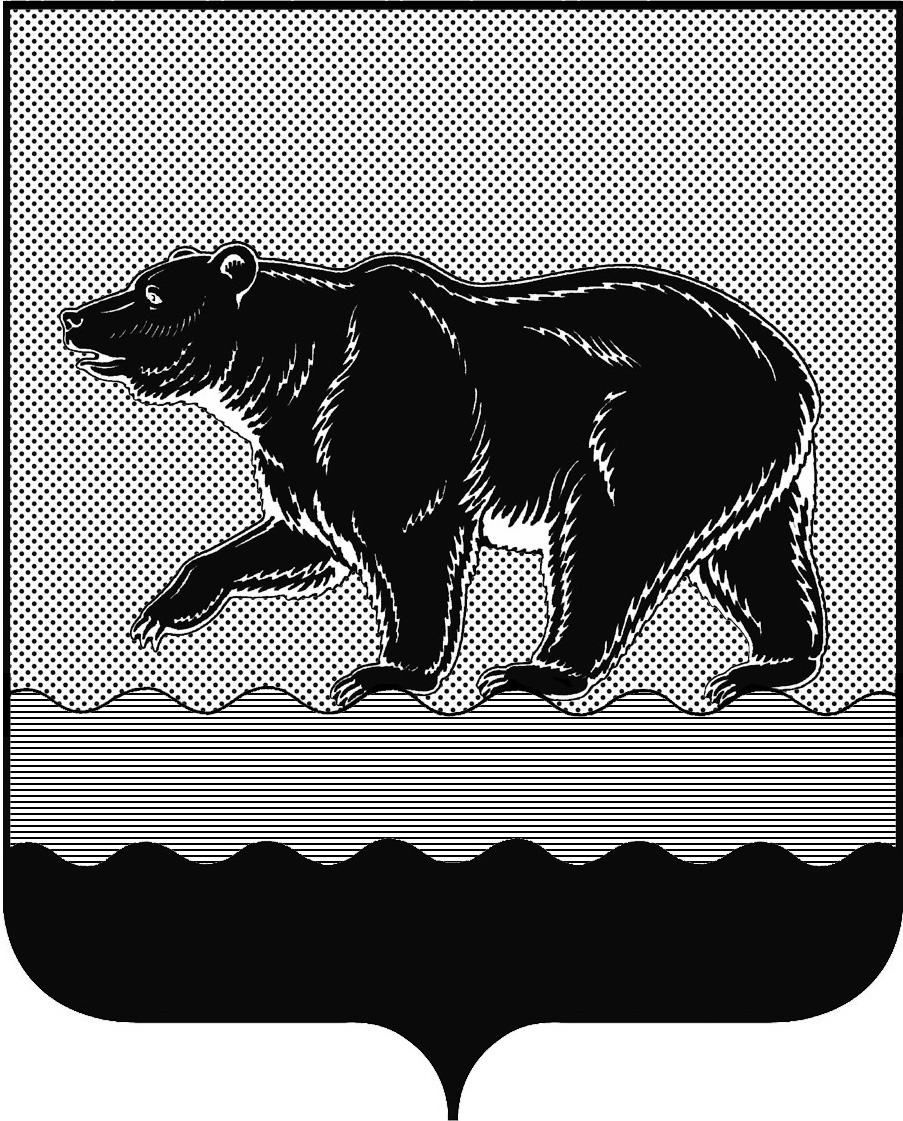 СЧЁТНАЯ ПАЛАТАГОРОДА НЕФТЕЮГАНСКА16 микрорайон, 23 дом, помещение 97, г. Нефтеюганск, 
Ханты-Мансийский автономный округ - Югра (Тюменская область), 628310  тел./факс (3463) 20-30-55, 20-30-63 E-mail: sp-ugansk@mail.ru www.admaugansk.ru Заключение на проект изменений в муниципальную программу города Нефтеюганска «Развитие культуры и туризма в городе Нефтеюганске»Счётная палата города Нефтеюганска на основании статьи 157 Бюджетного кодекса Российской Федерации, Положения о Счётной палате города Нефтеюганска, утверждённого решением Думы города Нефтеюганска от 31.03.2021 № 923-VI, рассмотрев проект изменений в муниципальную программу «Развитие культуры и туризма в городе Нефтеюганске» (далее по тексту – проект изменений), сообщает следующее:1. При проведении экспертно-аналитического мероприятия учитывалось наличие экспертизы проекта изменений:1.1. Департамента финансов администрации города Нефтеюганска на предмет его соответствия бюджетному законодательству Российской Федерации и возможности финансового обеспечения её реализации из бюджета города Нефтеюганска.1.2. Департамента экономического развития администрации города Нефтеюганска на предмет соответствия:- Порядку принятия решения о разработке муниципальных программ города Нефтеюганска, их формирования, утверждения и реализации, утверждённому постановлением администрации города Нефтеюганска от 18.04.2019 № 77-нп «О модельной муниципальной программе города Нефтеюганска, порядке принятия решения о разработке муниципальных программ города Нефтеюганска, их формирования, утверждения и реализации» (далее по тексту – Модельная программа, Порядок);- Стратегии социально-экономического развития муниципального образования город Нефтеюганск, утверждённой решением Думы от 31.10.2018 № 483-VI «Об утверждении Стратегии социально-экономического развития муниципального образования город Нефтеюганск на период до 2030 года»;- структурных элементов (основных мероприятий) целям муниципальной программы;- сроков её реализации задачам;- целевых показателей, характеризующих результаты реализации муниципальной программы, показателям экономической, бюджетной и социальной эффективности, а также структурных элементов (основных мероприятий) муниципальной программы;- требованиям, установленным нормативными правовыми актами в сфере управления проектной деятельностью.2. Представленный проект изменений не соответствует Модельной программе, а именно:2.1. В паспорте муниципальной программы:- в строках «Параметры финансового обеспечения муниципальной программы», «Параметры финансового обеспечения национальных (региональных) проектов» содержится неполная информация об общем объёме финансирования муниципальной программы, а также о финансовом обеспечении национальных (региональных) проектов муниципальной программы, поскольку не отражены сведения о финансовом обеспечении в период 2019-2021 годов;  - в строке «Сроки реализации муниципальной программы» указаны 2022-2025 годы и на период до 2030 года. При этом годом начала реализации муниципальной программы является 2019 год. Рекомендуем устранить указанные замечания, а также в целях исключения несоответствия отдельных частей муниципальной программы, соответствующие изменения предусмотреть в таблице «Распределение финансовых ресурсов муниципальной программы (по годам)».2.2. В графе 4 таблицы «Целевые показатели муниципальной программы» должны указываться базовые показатели на начало реализации муниципальной программы. В проекте изменений базовые показатели не соответствуют указанному требованию. Кроме того, в столбце «Значение показателя по годам» отсутствует информация о значениях показателей в период действия муниципальной программы 2019-2021 годов. Рекомендуем устранить замечания, а также в целях исключения несоответствия отдельных частей муниципальной программы, соответствующие изменения предусмотреть в паспорте программы.    3. Проектом изменений планируется финансовое обеспечение муниципальной программы:3.1. В рамках подпрограммы 1 «Модернизация и развитие учреждений культуры и организация обустройства мест массового отдыха населения»» по основным мероприятиям: 1) «Развитие библиотечного и музейного дела, профессионального искусства, художественно-творческой деятельности; сохранение, возрождение и развитие народных художественных промыслов и ремёсел» ответственному исполнителю комитету культуры и туризма администрации города Нефтеюганска (далее по тексту – комитет культуры) запланированы средства: - 2022 год в размере 452 597,952 тыс. рублей, из них средства федерального бюджета в размере 390,700 тыс. рублей, средства бюджета округа 861,000 тыс. рублей, средства местного бюджета в размере 444 273,942 тыс. рублей, иные внебюджетные источники в размере 7 072,310 тыс. рублей;- 2023 год в размере 430 417,764 тыс. рублей, из них средства федерального бюджета в размере 234,800 тыс. рублей, средства бюджета округа 685,200 тыс. рублей, средства местного бюджета в размере 422 320,454 тыс. рублей, иные внебюджетные источники в размере 7 177,310 тыс. рублей;- 2024 год в размере 429 520,093 тыс. рублей, из них средства федерального бюджета в размере 234,800 тыс. рублей, средства бюджета округа 678,000 тыс. рублей, средства местного бюджета в размере 421 329,383 тыс. рублей, иные внебюджетные источники в размере 7 277,910 тыс. рублей; 2) «Развитие дополнительного образования в сфере культуры» ответственному исполнителю комитету культуры запланировано финансовое обеспечение:- 2022 год в размере 217 955,100 тыс. рублей, из них средства местного бюджета в размере 208 076,100 тыс. рублей, иные внебюджетные источники в размере 9 879,000 тыс. рублей;- 2023 год в размере 218 809,100 тыс. рублей, из них средства местного бюджета в размере 208 930,100 тыс. рублей, иные внебюджетные источники в размере 9 879,000 тыс. рублей;- 2024 год в размере 219 223,200 тыс. рублей, из них средства местного бюджета в размере 209 344,200 тыс. рублей, иные внебюджетные источники в размере 9 879,000 тыс. рублей.На 2025-2030 годы по вышеуказанному мероприятию запланировано финансовое обеспечение на уровне 2024 года;3) «Организация культурно-массовых мероприятий, организация отдыха и оздоровления детей» запланировано финансовое обеспечение комитету культуры за счёт средств местного бюджета на 2022 год в размере 24 525,149 тыс. рублей, на 2023 год в размере 2 462,500 тыс. рублей.На 2024-2030 годы по вышеуказанному мероприятию финансовое обеспечение запланировано на уровне 2023 года.Соисполнителю администрации города Нефтеюганска в 2022 году запланированы расходы за счёт средств местного бюджета в размере 3 432,500 тыс. рублей;4) Региональный проект «Культурная среда» запланировано финансовое обеспечение в 2023 году в размере 102 472,632 тыс. рублей, в том числе:- ответственному исполнителю комитету культуры в общей сумме 30 772,632 тыс. рублей, за счёт средств федерального бюджета – 11 557,200 тыс. рублей, окружного бюджета – 17 676,800 тыс. рублей, местного бюджета 1 538,632 тыс. рублей;- соисполнителю департаменту градостроительства администрации города Нефтеюганска в общей сумме 71 700,000 тыс. рублей, за счёт средств федерального бюджета – 30 651,700 тыс. рублей, окружного бюджета – 37 463,300 тыс. рублей, местного бюджета 3 585 тыс. рублей; 5) «Техническое обследование, реконструкция, капитальный ремонт, строительство объектов культуры. Обустройство мест массового отдыха населения» мероприятие исключено.3.2. В рамках подпрограммы 3 «Организационные, экономические механизмы развития культуры» по основным мероприятиям: 1) «Обеспечение деятельности комитета культуры и туризма» комитету культуры за счёт средств местного бюджета:- 2022 год в сумме 25 923,20000 тыс. рублей;- 2023 год в сумме 26 502,30000 тыс. рублей;- 2024 год в сумме 26 552,60000 тыс. рублей; 2) «Усиление социальной направленности культурной политики» комитету культуры запланировано финансовое обеспечение за счёт средств местного бюджета на 2022 – 2024 годы в сумме 2 089,04900 тыс. рублей на каждый год соответственно. На 2025-2030 годы по вышеуказанному мероприятию финансовое обеспечение запланировано на уровне 2024 года.3.3. В рамках программных мероприятий «Развитие библиотечного и музейного дела, профессионального искусства, художественно-творческой деятельности; сохранение, возрождение и развитие народных художественных промыслов и ремёсел», «Развитие дополнительного образования в сфере культуры»  подпрограммы 1 «Модернизация и развитие учреждений культуры и организация обустройства мест массового отдыха населения» запланированы расходы на обеспечение деятельности (оказание услуг) муниципальных учреждений, подведомственных комитету культуры.В соответствии с пунктом 2 статьи 69.2. Бюджетного кодекса Российской Федерации показатели муниципального задания используются при составлении проектов бюджетов для планирования бюджетных ассигнований на оказание муниципальных услуг (выполнение работ), а также для определения объёма субсидий на выполнение муниципального задания бюджетным или автономным учреждением.В связи с тем, что соблюдение требований по формированию муниципального задания, анализ расчётно-нормативных расходов, направляемых на финансовое обеспечение муниципальных заданий по оказанию услуг бюджетными и автономными учреждениями рассматривается в составе экспертизы проекта бюджета города на очередной финансовый год и плановый период, расчёт субсидий на финансовое обеспечение муниципального задания на оказание муниципальных услуг  (выполнение  работ) будет выборочно проанализирован в рамках экспертизы проекта решения о бюджете города на 2022 год и плановый период 2023-2024 годов.Кроме того, экспертиза расходов учреждений, осуществление которых предполагается за счёт доходов, получаемых учреждениями от приносящей доход деятельности, не производится, в связи 
с тем, что поступления от приносящей доход деятельности в соответствии 
с Бюджетным кодексом Российской Федерации не относятся к доходам местного бюджета. В связи с этим данные расходы приводятся в настоящем заключении в качестве справочной информации, в целях отражения всех источников финансирования муниципальной программы.4. Финансирование программных мероприятий подпрограммы 1 муниципальной программы запланировано, в соответствии с Методическими указаниями по порядку планирования бюджетных ассигнований бюджета города на 2022 год и плановый период 2023 и 2024 годов, направленных ответственному исполнителю муниципальной программы департаментом финансов администрации города Нефтеюганска, на уровне 2021 года. Протоколом бюджетной комиссии от 14-15.10.2021 № 1 зафиксирована потребность финансирования муниципальной программы в части затрат на содержание помещений, техническое обслуживание и ремонт недвижимого имущества, услуги по охране, услуги в области информационных технологий, связь, техническое обслуживание и ремонт движимого имущества и др. Таким образом, в условиях роста цен на товары и услуги имеется риск невыполнения программных мероприятий, а следовательно, не достижения целевых показателей муниципальной программы на которые они направлены.  В соответствии с решением Думы города Нефтеюганска от 28.10.2020 
№ 825-VI «О внесении изменений в решение Думы города Нефтеюганска 
«О земельном налоге», налоговые ставки устанавливаются в зависимости от категории земель и (или) разрешённого использования земельного участка, от кадастровой стоимости земельных участков, признаваемых объектом налогообложения в соответствии со статьёй 389 Налогового кодекса Российской Федерации. Размер налоговой ставки по виду разрешённого использования земельного участка «Культурное развитие» - 1,0 %. При формировании расходов на уплату земельного налога по подведомственному учреждению МБУК «Культурно-досуговый комплекс» применена налоговая ставка 1,5 %, что привело к необоснованному увеличению планируемых расходов.  Проектом изменений в рамках реализации Регионального проекта «Культурная среда» на 2023 год запланированы расходы в сумме 71 700,000 тыс. рублей на выполнение ремонтных работ строения школы искусств № 2, расположенного по адресу город Нефтеюганск, микрорайон 11, дом 115, при этом в качестве финансово-экономических обоснований представлен сводный сметный расчёт на сумму 80 720,07 тыс. рублей. Рекомендуем оценить реалистичность реализации мероприятия.Проектом изменений запланированы расходы на проведение ремонтов подведомственных учреждений комитета культуры. В качестве финансово-экономических обоснований представлены сметы, в которых применён индекс к СМР и НПР 12,15 на 2 квартал 2021 года. Индекс на 4 квартал 2021 года в соответствии с письмом Минстроя России от 25.10.2021 № 46012-ИФ/09 
«Об индексах изменения сметной стоимости строительства в 4 квартале 2021 года» составляет 14,35. Рекомендуем оценить реалистичность выполнения мероприятия. Кроме того, в сводном сметном расчёте стоимости строительства на капитальный ремонт системы вентиляции МБУК «Городская библиотека» предусмотрена компенсация УСН и не предусмотрен налог на добавленную стоимость 20%. В соответствии с пунктом 142 Приказа Министерства строительства и жилищно-коммунального хозяйства Российской Федерации от 04.08.2020 № 421/пр «Об утверждении Методики определения сметной стоимости строительства, реконструкции, капитального ремонта, сноса объектов капитального строительства, работ по сохранению объектов культурного наследия (памятников истории и культуры) народов Российской Федерации на территории Российской Федерации», за итогом глав сводного сметного расчёта приводятся резерв средств на непредвиденные работы и затраты и сумма налога на добавленную стоимость. Таким образом, при исключении из сметного расчёта УСН и отражении НДС, стоимость работ увеличится. Следовательно, объём запланированных средств на выполнение работ является недостаточным. Запланированы расходы в 2022 году на выполнение капитального ремонта спортивного зала по адресу 10-32/1 на сумму 5 218,859 тыс. рублей, в качестве обоснования представлены сметные расчёты на сумму 6 582,525 тыс. рублей. Рекомендуем оценить возможность реализации данного мероприятия.Кроме того, локальными сметами, представленными на экспертизу предусмотрены излишние работы, такие, например, как промывка поверхности, окрашенной масляными красками, отбивка штукатурки с поверхностей, циклёвка паркетных полов и др., поскольку в рамках капитального ремонта планируется обшивка стен гипсокартонном, а также устройство новых полов, включение данных работ приведёт к неэффективному расходованию бюджетных средств в сумме 321,956 тыс. рублей.При составлении сметных расчётов для проведения ремонта спортивного зала предусмотрена площадь больше, чем требуется для ремонта, а именно в размер площади включены оконные проёмы. Данные действия могут привести к нецелевому расходованию бюджетных средств в сумме 12,568 тыс. рублей.Рекомендуем пересмотреть сметные расчёты на выполнение капитального ремонта спортивного зала.  Также сметными расчётами предусмотрена установка охранно-пожарной сигнализации на сумму 724,058 тыс. рублей. В целях единообразного планирования расходов по принципу программно-целевого метода, рекомендуем предусмотреть расходы на установку ОПС в рамках реализации соответствующего мероприятия муниципальной программы «Защита населения и территории от чрезвычайных ситуаций, обеспечение первичных мер пожарной безопасности в городе Нефтеюганске».По итогам проведения экспертизы предлагаем направить проект изменений на утверждение с учётом рекомендаций, отражённых в настоящем заключении. Информацию о решениях, принятых по результатам рассмотрения настоящего заключения, просим направить в адрес Счётной палаты до 23.11.2021 года.Председателю 									   С.А. Гичкина   						     Исполнитель:инспектор инспекторского отдела № 1Счётной палаты города НефтеюганскаТатаринова Ольга АнатольевнаТел. 8 (3463) 20-30-54Исх. СП-435-1 от 19.11.2021